Form S-4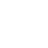 Rev. 03-13COMMONWEALTH OF PUERTO RICOCOMMISSIONER OF FINANCIAL INSTITUTIONSTel. (787) 723-Fax (787) 724-2604FORM FOR USE IN FILING QUARTERLY REPORTS REQUIRED BY ARTICLE 38 OF THE REGULATION UNDER DE UNIFORM SECURITIES ACT OF PUERTO RICO FOR SECURITIES REGISTERED BY NOTIFICATION OR QUALIFICATIONName of Applicant and file number of the registration statement__________________________________________________________________________________Name of Issuer _______________________________________________________Name of underwriter, if any ____________________________________________Date of this report ________________________________________________________________________________________________________________________5.	(a)	Date offering commenced _______________________________________Date offering completed, if completed ______________________________If offering has not commenced, state reasons briefly__________________________________________________________________________________6.	(a) 	Total number of shares or other units offered__________________________Number of such shares or other units sold from commencement of offering to date___________________________Number of shares or other units still being offered______________________7.	(a)	Total  number of shares or other units offered in Puerto Rico_______________Number of such shares or other units sold in Puerto Rico_________________Number of shares or other units still being offered in Puerto Rico___________Form S-4Page 28.	(a)	Total amount received from public since comencement of offering to date $____Underwriting discount allowed$___________Expenses paid to or for the account of the underwriters$___________Other expenses paid to date by or for the account of the issuer:Legal (including organization$____________Accounting$____________Engineer’s fees incurredPrior to offering$____________Printing and advertising$____________Other$____________Total costs and expenses (b), (c) and (d)$__________Proceeds to issuer after such deductions (a) minimum (3)$________ Use of net proceeds from commencement of offering to date:Payment toDirectors and		Payment to Affiliates           		others	(a)	Salaries and fees 	$			$______	(b)	Purchase of real estate		$			$______Purchase and installation ofmachinery and equipment	$			$______Construction of plant buildingand facilities		$			$______Development expense (product development research, 			 patent costs, etc.) 			$			$______Purchase of raw materials,Inventories, supplies, et	$			$______Selling, advertising, and othersales promotion	$			$______Instruction:	Item 9 of this form need not be completed unless the securities registered are being offered on behalf of the issuer.10.	State briefly the nature and extent of each type of the issuer’s principal activities to date ________________________________________________________________________________________________________________________________________________________________________________________________________________________Form S-4Page 3State whether the offering has been discontinued, and if so, state the date and describe briefly the reasons for such discontinuance. ________________________________________________________________________ ________________________________________________________________________List the names and addresses of all brokers and dealers who have, to the knowledge of the issuer or underwriters, participated in the distribution of the securities offered during the period covered by this report. ________________________________________________________________________________________________________________________________________________Instructions:	In reports made subsequent to the initial report, the information needs to be given only with respect to persons not previously reported.State the number of shares held by each promoter, director, officer or controlling person of the issuer, if different from the amount stated in the prospectus.Date ________________________________	Issuer __________________________						By ____________________________							Name and title						_______________________________						          Selling security holder 
						________________________________						      Applicant registering securities